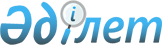 "Карантиндiк объектiлер, бөтен текті түрлер және ерекше қауiптi зиянды организмдер тiзбелерiн бекiту туралы" Қазақстан Республикасы Үкіметінің 2002 жылғы 10 желтоқсандағы № 1295 қаулысына өзгеріс енгізу туралы
					
			Күшін жойған
			
			
		
					Қазақстан Республикасы Үкіметінің 2013 жылғы 5 тамыздағы № 782 қаулысы. Күші жойылды - Қазақстан Республикасы Үкiметiнiң 2015 жылғы 31 қазандағы № 870 қаулысымен      Ескерту. Күші жойылды - ҚР Үкiметiнiң 31.10.2015 № 870 (алғашқы ресми жарияланған күнiнен кейін күнтiзбелiк он күн өткен соң қолданысқа енгiзіледі) қаулысымен.      Қазақстан Республикасының Үкіметі ҚАУЛЫ ЕТЕДІ:



      1. «Карантиндiк объектiлер, бөтен текті түрлер және ерекше қауiптi зиянды организмдер тiзбелерiн бекiту туралы» Қазақстан Республикасы Үкіметінің 2002 жылғы 10 желтоқсандағы № 1295 қаулысына мынадай өзгеріс енгізілсін (Қазақстан Республикасының ПҮАЖ-ы, 2002 ж., № 44, 440-құжат):



      тақырыбы мынадай редакцияда жазылсын:



      «Оларға қатысты өсімдіктер карантині жөніндегі іс-шаралар белгіленетін және жүзеге асырылатын карантинді объектілер мен бөтен текті түрлердің тізбесін және ерекше қауiптi зиянды организмдер тiзбесiн бекiту туралы».



      2. Осы қаулы алғашқы ресми жарияланған күнінен бастап күнтізбелік он күн өткен соң қолданысқа енгізіледі.      Қазақстан Республикасының

      Премьер-Министрі                                     С. Ахметов
					© 2012. Қазақстан Республикасы Әділет министрлігінің «Қазақстан Республикасының Заңнама және құқықтық ақпарат институты» ШЖҚ РМК
				